ЎЗБЕКИСТОН РЕСПУБЛИКАСИНИНГ ҚОНУНИ«ВИЖДОН ЭРКИНЛИГИ ВА ДИНИЙ ТАШКИЛОТЛАР ТЎҒРИСИДА»ГИ ЎЗБЕКИСТОН РЕСПУБЛИКАСИ ҚОНУНИГА ЎЗГАРТИШЛАР ВА ҚЎШИМЧАЛАР КИРИТИШ ҲАҚИДАЎзбекистон Республикаси Олий Мажлиси қарор қилади:Ўзбекистон Республикасининг 1991 йил 14 июнда қабул қилинган «Виждон эркинлиги ва диний ташкилотлар тўғрисида»ги Қонунига (Ўзбекистон Республикаси Олий Кенгашининг Ахборотномаси, 1991 йил, № 8, 186-модда; 1993 йил, № 9, 334-модда) ўзгартиш ва қўшимчалар киритилиб, унинг янги таҳрири тасдиқлансин (илова қилинади).Ўзбекистон Республикасининг Президенти И. КАРИМОВТошкент ш.,1998 йил 1 май,618-I-сонЎЗБЕКИСТОН РЕСПУБЛИКАСИНИНГ ҚОНУНИВИЖДОН ЭРКИНЛИГИ ВА ДИНИЙ ТАШКИЛОТЛАР ТЎҒРИСИДА(янги таҳрири)1-модда. Ушбу Қонуннинг мақсадиУшбу Қонуннинг мақсади ҳар бир шахснинг виждон эркинлиги ва диний эътиқод ҳуқуқини, динга муносабатидан қатъи назар, фуқароларнинг тенглигини таъминлаш, шунингдек диний ташкилотларнинг фаолияти билан боғлиқ муносабатларни тартибга солиб туришдан иборат.Олдинги таҳрирга қаранг.2-модда. Виждон эркинлиги ва диний ташкилотлар тўғрисидаги қонунчилик(2-модданинг номи Ўзбекистон Республикасининг 2021 йил 21 апрелдаги ЎРҚ-683-сонли Қонуни таҳририда — Қонунчилик маълумотлари миллий базаси, 21.04.2021 й., 03/21/683/0375-сон)Олдинги таҳрирга қаранг.Виждон эркинлиги ва диний ташкилотлар тўғрисидаги қонунчилик Ўзбекистон Республикаси Конституциясидан, ушбу Қонун ва бошқа қонунчилик ҳужжатларидан иборат.Қорақалпоғистон Республикасида виждон эркинлигини ва диний ташкилотлар фаолиятини таъминлашга оид муносабатлар, шунингдек Қорақалпоғистон Республикасининг қонунчилиги билан ҳам тартибга солинади.Агар Ўзбекистон Республикасининг халқаро шартномасида Ўзбекистон Республикасининг виждон эркинлиги ва диний ташкилотлар тўғрисидаги қонунчилигидагидан бошқача қоидалар белгиланган бўлса, халқаро шартнома қоидалари қўлланилади.(2-модда Ўзбекистон Республикасининг 2021 йил 21 апрелдаги ЎРҚ-683-сонли Қонуни таҳририда — Қонунчилик маълумотлари миллий базаси, 21.04.2021 й., 03/21/683/0375-сон)3-модда. Виждон эркинлиги ҳуқуқиВиждон эркинлиги фуқароларнинг ҳар қандай динга эътиқод қилиш ёки ҳеч қандай динга эътиқод қилмасликдан иборат кафолатланган конституциявий ҳуқуқидир.Фуқаро ўзининг динга, динга эътиқод қилишга ёки эътиқод этмасликка, ибодат қилишда, диний расм-русумлар ва маросимларда қатнашиш ёки қатнашмасликка, диний таълим олишга ўз муносабатини белгилаётган пайтда уни у ёки бу тарзда мажбур этишга йўл қўйилмайди.Вояга етмаган болаларни диний ташкилотларга жалб этиш, шунингдек уларнинг ихтиёрига, ота-оналари ёки уларнинг ўрнини босувчи шахслар ихтиёрига зид тарзда динга ўқитишга йўл қўйилмайди.Динга эътиқод қилиш ёки ўзга эътиқодлар эркинлиги миллий хавфсизликни ва жамоат тартибини, бошқа фуқароларнинг ҳаёти, саломатлиги, ахлоқи, ҳуқуқи ва эркинликларини таъминлаш учун зарур бўлган даражадагина чекланиши мумкин.Олдинги таҳрирга қаранг.Чет эл фуқаролари ва фуқаролиги бўлмаган шахслар Ўзбекистон Республикаси фуқаролари билан тенг равишда виждон эркинлиги ва диний эътиқод эркинлиги ҳуқуқидан фойдаланадилар ҳамда виждон эркинлиги ва диний ташкилотлар тўғрисидаги қонунчиликни бузганлик учун қонунда белгиланган тарзда жавобгар бўладилар.(3-модданинг бешинчи қисми Ўзбекистон Республикасининг 2021 йил 21 апрелдаги ЎРҚ-683-сонли Қонуни таҳририда — Қонунчилик маълумотлари миллий базаси, 21.04.2021 й., 03/21/683/0375-сон) LexUZ шарҳи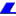 Батафсил маълумот учун Ўзбекистон Республикасининг Маъмурий жавобгарлик тўғрисидаги кодексининг 240-моддасига, шунингдек, Ўзбекистон Республикасининг Жиноят кодексининг 145 ва 2162-моддаларига қаранг.4-модда. Фуқароларнинг динга муносабатидан қатъи назар тенг ҳуқуқлилигиЎзбекистон Республикаси фуқаролари динга муносабатидан қатъи назар қонун олдида тенгдирлар. Расмий ҳужжатларда фуқаронинг динга муносабати кўрсатилишига йўл қўйилмайди. Фуқароларнинг динга муносабатига қараб уларнинг ҳуқуқларини ҳар қандай чеклаш ва уларга бевосита ёки билвосита имтиёзлар белгилаш, душманлик ва адоват уйғотиш ёхуд уларнинг диний ёки даҳрийлик эътиқоди билан боғлиқ ҳис-туйғуларини ҳақоратлаш, диний зиёратгоҳларни оёқ ости қилиш қонунда белгиланган жавобгарликни келтириб чиқаради. LexUZ шарҳиБатафсил маълумот учун Ўзбекистон Республикасининг Жиноят кодексининг 141 ва 156-моддаларига қаранг.Олдинги таҳрирга қаранг.Ҳеч ким диний эътиқодини рўкач қилиб қонунда белгиланган мажбуриятларни бажаришдан бош тортишга ҳақли эмас. Қонунга мувофиқ бажарилиши мажбурий бўлган бир вазифани диний эътиқоди туфайли бошқаси билан алмаштиришга қонунчиликда назарда тутилган ҳоллардагина йўл қўйилади.(4-модданинг иккинчи қисми Ўзбекистон Республикасининг 2021 йил 21 апрелдаги ЎРҚ-683-сонли Қонуни таҳририда — Қонунчилик маълумотлари миллий базаси, 21.04.2021 й., 03/21/683/0375-сон) LexUZ шарҳиБатафсил маълумот учун Ўзбекистон Республикасининг «Умумий ҳарбий мажбурият ва ҳарбий хизмат тўғрисида»ги Қонунининг 37-моддасига қаранг.5-модда. Диннинг давлатдан ажратилганлигиЎзбекистон Республикасида дин давлатдан ажратилган. Ҳеч бир динга ёки диний эътиқодга бошқаларига нисбатан бирон-бир имтиёз ёки чеклашлар белгиланишига йўл қўйилмайди.Давлат турли динларга эътиқод қилувчи ва уларга эътиқод қилмайдиган фуқаролар, ҳар хил эътиқодларга мансуб диний ташкилотлар ўртасида ўзаро муроса ва ҳурмат ўрнатилишига кўмаклашади, диний ва ўзга мутаассибликка ҳамда экстремизмга, муносабатларни қарама-қарши қўйиш ва кескинлаштиришга, турли конфессиялар ўртасида адоватни авж олдиришга қаратилган хатти-ҳаракатларга йўл қўймайди.Олдинги таҳрирга қаранг.Давлат диний конфессиялар ўртасидаги тинчлик ва тотувликни қўллаб-қувватлайди. Бир диний конфессиядаги диндорларни бошқасига киритишга қаратилган хатти-ҳаракатлар (прозелитизм), шунингдек бошқа ҳар қандай миссионерлик фаолияти ман этилади. Ушбу қоиданинг бузилишига айбдор бўлган шахслар қонунчиликда белгиланган жавобгарликка тортиладилар.(5-модданинг учинчи қисми Ўзбекистон Республикасининг 2021 йил 21 апрелдаги ЎРҚ-683-сонли Қонуни таҳририда — Қонунчилик маълумотлари миллий базаси, 21.04.2021 й., 03/21/683/0375-сон) LexUZ шарҳиЎзбекистон Республикасининг Маъмурий жавобгарлик тўғрисидаги кодексининг 240-моддаси иккинчи қисмига, Ўзбекистон Республикасининг Жиноят кодексининг 2162-моддаси иккинчи қисмига қаранг.Олдинги таҳрирга қаранг.Давлат диний ташкилотлар зиммасига ўзининг ҳеч қандай вазифасини бажаришни юкламайди, уларнинг қонунчиликка зид бўлмаган фаолиятига аралашмайди. Диний ташкилотлар давлат вазифаларини бажармайди. Давлат диний ташкилотларнинг фаолиятини ҳамда даҳрийлик тарғиботига оид фаолиятини маблағ билан таъминламайди.(5-модданинг тўртинчи қисми Ўзбекистон Республикасининг 2021 йил 21 апрелдаги ЎРҚ-683-сонли Қонуни таҳририда — Қонунчилик маълумотлари миллий базаси, 21.04.2021 й., 03/21/683/0375-сон)Ўзбекистон Республикасида диний моҳиятдаги сиёсий партия ва жамоат ҳаракати, шунингдек республикадан ташқарида тузилган диний партияларнинг филиаллари ва бўлимларини тузишга ва уларнинг фаолият юритишига йўл қўйилмайди.Олдинги таҳрирга қаранг.Диний ташкилотлар амалдаги қонунчилик талабларига риоя этишлари шарт. Диндан давлатга ва конституцияга қарши тарғибот олиб боришда, душманлик, нафрат, миллатлараро адоват уйғотиш, ахлоқий негизларни ва фуқаровий тотувликни бузишда, бўҳтон, вазиятни беқарорлаштирувчи уйдирмаларни тарқатишда, аҳоли ўртасида ваҳима чиқаришда ҳамда давлатга, жамият ва шахсга қарши қаратилган бошқа хатти-ҳаракатларда фойдаланишга йўл қўйилмайди. Терроризм, наркобизнес ва уюшган жиноятчиликка кўмаклашадиган, шунингдек бошқа ғаразли мақсадларни кўзловчи диний ташкилотлар, оқимлар, секталар ва бошқаларнинг фаолияти ман этилади.(5-модданинг олтинчи қисми Ўзбекистон Республикасининг 2021 йил 21 апрелдаги ЎРҚ-683-сонли Қонуни таҳририда — Қонунчилик маълумотлари миллий базаси, 21.04.2021 й., 03/21/683/0375-сон)Давлат ҳокимияти ва бошқарув органларига, мансабдор шахсларга тазйиқ ўтказишга қаратилган ҳар қандай уриниш, шунингдек яширин диний фаолият қонун билан тақиқланади. LexUZ шарҳиҚўшимча маълумот учун Ўзбекистон Республикасининг Маъмурий жавобгарлик тўғрисидаги кодексининг 240-моддасига, ҳамда Ўзбекистон Республикасининг Жиноят кодексининг 2162-моддасига қаранг.6-модда. Давлат органларининг ва фуқароларнинг ўзини ўзи бошқариш органларининг диний ташкилотлар билан ўзаро муносабат борасидаги ваколатлариОлдинги таҳрирга қаранг.Давлат органлари билан диний ташкилотларнинг ўзаро муносабатларини мувофиқлаштириш ҳамда виждон эркинлиги ва диний ташкилотлар тўғрисидаги қонунчилик ижросини назорат қилиш вазифаси Ўзбекистон Республикаси Вазирлар Маҳкамаси ҳузуридаги Дин ишлари бўйича қўмита зиммасига юкланади. Қўмитанинг ҳуқуқий мақоми Ўзбекистон Республикаси Вазирлар Маҳкамаси томонидан тасдиқланган Низом билан белгиланади. LexUZ шарҳиҚўшимча маълумот учун қаранг: Вазирлар Маҳкамасининг 2019 йил 23 ноябрдаги 946-сонли қарори билан тасдиқланган «Ўзбекистон Республикаси Вазирлар Маҳкамаси ҳузуридаги Дин ишлари бўйича қўмита тўғрисида низом».Қорақалпоғистон Республикаси Вазирлар Кенгаши, вилоят, туман ва шаҳар ҳокимликлари ва фуқароларнинг ўзини ўзи бошқариш органлари тегишли ҳудудларда виждон эркинлиги ва диний ташкилотлар тўғрисидаги қонунчиликка риоя этилиши учун қонун бўйича жавобгардирлар.(6-модданинг биринчи ва иккинчи қисмлари Ўзбекистон Республикасининг 2021 йил 21 апрелдаги ЎРҚ-683-сонли Қонуни таҳририда — Қонунчилик маълумотлари миллий базаси, 21.04.2021 й., 03/21/683/0375-сон)7-модда. Таълим тизими ва динЎзбекистон Республикасида таълим тизими диндан ажратилган. Таълим тизимининг ўқув дастурларига диний фанлар киритилишига йўл қўйилмайди.Ўзбекистон Республикаси фуқароларининг дунёвий таълим олиш ҳуқуқи уларнинг динга бўлган муносабатидан қатъи назар таъмин этилади.8-модда. Диний ташкилотларЎзбекистон Республикаси фуқароларининг динга эътиқод қилиш, ибодат, расм-русумлар ва маросимларни биргаликда адо этиш мақсадида тузилган кўнгилли бирлашмалари (диний жамиятлар, диний ўқув юртлари, масжидлар, черковлар, синагогалар, монастирлар ва бошқалар) диний ташкилотлар деб эътироф этилади.Диний ташкилот Ўзбекистон Республикасининг ўн саккиз ёшга тўлган ва Ўзбекистон Республикаси ҳудудида доимий яшаётган юз нафардан кам бўлмаган фуқаролари ташаббуси билан тузилади.Тегишли конфессияга қарашли диний ташкилотларнинг фаолиятини мувофиқлаштириш ва йўналтириб бориш учун уларнинг Ўзбекистон Республикаси бўйича ягона марказий бошқарув органлари (бундан кейин — марказий бошқарув органлари деб юритилади) тузилиши мумкин.Марказий бошқарув органи Ўзбекистон Республикасининг камида саккизта ҳудудий тузилмасида (вилоят, Тошкент шаҳри, Қорақалпоғистон Республикаси) фаолият кўрсатаётган, тегишли конфессияларнинг рўйхатга олинган диний ташкилотлари вакиллари таъсис йиғилиши (конференцияси) томонидан тузилади.Олдинги таҳрирга қаранг.Диний ташкилотлар Ўзбекистон Республикаси Адлия вазирлигида ёки унинг жойлардаги органларида рўйхатдан ўтказилгандан кейин юридик шахс мақомига эга бўлади ва қонунчиликда назарда тутилган тартибда ўз фаолиятини амалга ошириши мумкин.(8-модданинг бешинчи қисми Ўзбекистон Республикасининг 2021 йил 21 апрелдаги ЎРҚ-683-сонли Қонуни таҳририда — Қонунчилик маълумотлари миллий базаси, 21.04.2021 й., 03/21/683/0375-сон) LexUZ шарҳиБатафсил маълумот учун Ўзбекистон Республикаси Вазирлар Маҳкамасининг 2018 йил 31 майдаги 409-сонли «Ўзбекистон Республикасида диний ташкилотларни давлат рўйхатидан ўтказиш, қайта рўйхатдан ўтказиш ва тугатиш тартиби тўғрисидаги низомни тасдиқлаш ҳақида»ги қарорига қаранг.Тегишли диний маълумотга эга бўлган Ўзбекистон Республикаси фуқаролари диний ташкилотларнинг раҳбарлари бўлишлари мумкин. Диний ташкилотлар раҳбарлигига Ўзбекистон Республикасининг фуқароси бўлмаган шахсларнинг номзоди Ўзбекистон Республикаси Вазирлар Маҳкамаси ҳузуридаги Дин ишлари бўйича қўмита билан келишиб олинади.9-модда. Диний ўқув юртлариДиний ташкилотларнинг марказий бошқарув органлари руҳонийлар ва ўзларига зарур бўлган диний ходимлар тайёрлаш учун диний ўқув юртлари тузишга ҳақли. Диний ўқув юртлари Ўзбекистон Республикаси Адлия вазирлигида рўйхатдан ўтказилиб, тегишли лицензия олганидан кейин фаолият кўрсатиш ҳуқуқига эга бўлади. LexUZ шарҳиҚўшимча маълумот учун Ўзбекистон Республикаси Вазирлар Маҳкамасининг 2004 йил 1 мартдаги 99-сон қарори билан тасдиқланган, «Диний таълим муассасаларининг фаолиятини лицензиялаш тўғрисида»ги Низомга қаранг.Олий ва ўрта диний ўқув юртларида таълим олиш учун фуқаролар Ўзбекистон Республикасининг «Таълим тўғрисида»ги Қонунига мувофиқ умумий мажбурий ўрта таълим олганидан кейин қабул қилинади.Диний ўқув юртларида диний фанларни ўқитаётган шахслар диний таълим олган бўлишлари ва ўз фаолиятларини тегишли марказий бошқарув органининг рухсати билан амалга оширишлари лозим.Хусусий тартибда диний таълим бериш ман этилади.10-модда. Диний ташкилотнинг уставиДиний ташкилотнинг устави қуйидаги маълумотларни ўз ичига олган бўлиши керак:диний ташкилотнинг номи, тури, жойлашган манзили, қайси динга мансублиги;мақсади, вазифалари ва фаолиятининг асосий турлари;фаолиятни ташкил этиш ва тугатиш тартиби;тузилиши ва бошқарув органлари;маблағлари манбаи ҳамда ушбу ташкилот ичидаги, шунингдек ундан ташқаридаги мулкий муносабатлар;уставга ўзгартишлар ва қўшимчалар киритиш тартиби;ушбу диний ташкилотга тааллуқли бошқа маълумотлар.Марказий бошқарув органларига эга бўлган диний ташкилотларнинг уставлари мазкур бошқарув органлари билан келишилган бўлиши керак.11-модда. Диний ташкилотларни рўйхатга олишДиний ташкилотларнинг марказий бошқарув органларини рўйхатга олиш Ўзбекистон Республикаси Адлия вазирлиги томонидан, бошқа диний ташкилотларни эса тегишли равишда Қорақалпоғистон Республикаси Адлия вазирлиги, вилоятлар, Тошкент шаҳар адлия бошқармалари томонидан Ўзбекистон Республикаси Вазирлар Маҳкамаси ҳузуридаги Дин ишлари бўйича қўмита билан келишилган ҳолда амалга оширилади.Диний ташкилотларни рўйхатга олиш учун қуйидаги ҳужжатлар тақдим этилади:диний ташкилот тузиш ташаббускорлари бўлган, юз нафардан кам бўлмаган Ўзбекистон Республикаси фуқароси имзолаган ариза;диний ташкилотнинг устави;таъсис йиғилишининг баёни;тузилаётган диний ташкилот жойлашган манзилни тасдиқловчи ҳужжат;Олдинги таҳрирга қаранг.давлат божи тўлангани тўғрисидаги ҳужжат.(11-модданинг иккинчи қисми олтинчи хатбошиси Ўзбекистон Республикасининг 2008 йил 31 декабрдаги ЎРҚ-197-сонли Қонуни таҳририда — ЎР ҚҲТ, 2008 й., 52-сон, 513-модда)Диний ташкилотларнинг марказий бошқарув органини рўйхатга олиш учун қуйидаги ҳужжатлар тақдим этилади:таъсис йиғилиши (конференцияси)нинг раиси ва котиби имзо қўйган ариза;диний ташкилотлар марказий бошқарув органининг устави;таъсис йиғилиши (конференцияси)нинг баёни;таъсисчилар ваколатини тасдиқловчи ҳужжатлар;раҳбар орган жойлашган манзилни тасдиқловчи ҳужжат;Олдинги таҳрирга қаранг.давлат божи тўлангани тўғрисидаги ҳужжат.(11-модданинг учинчи қисми еттинчи хатбошиси Ўзбекистон Республикасининг 2008 йил 31 декабрдаги ЎРҚ-197-сонли Қонуни таҳририда — ЎР ҚҲТ, 2008 й., 52-сон, 513-модда)Диний ташкилотлар ҳамда уларнинг марказий бошқарув органларини рўйхатдан ўтказиш тўғрисидаги ариза берилган кундан эътиборан бир ойлик муддатда кўриб чиқилади.Адлия органлари қўшимча материаллар талаб қилиб олишга ҳамда тегишли органларнинг эксперт хулосасини олишга ҳақли. Бундай ҳолда қарор рўйхатдан ўтказиш тўғрисидаги ариза берилган кундан эътиборан уч ойлик муддатда қабул қилинади.Диний ташкилотнинг уставига киритилган қўшимчалар ва ўзгартишлар диний ташкилотни рўйхатга олиш каби тартиб ва муддатларда рўйхатга олиниши лозим.Олдинги таҳрирга қаранг.Диний ташкилотлар раҳбарларининг ташкилот уставини давлат органларидан рўйхатдан ўтказишдан бўйин товлаши қонунчиликка мувофиқ жавобгарликка тортишга олиб келади.(11-модданинг еттинчи қисми Ўзбекистон Республикасининг 2021 йил 21 апрелдаги ЎРҚ-683-сонли Қонуни таҳририда — Қонунчилик маълумотлари миллий базаси, 21.04.2021 й., 03/21/683/0375-сон) LexUZ шарҳиЎзбекистон Республикасининг Маъмурий жавобгарлик тўғрисидаги кодексининг 240-моддаси биринчи қисмига, Ўзбекистон Республикасининг Жиноят кодексининг 2162-моддаси биринчи қисмига қаранг.Диний ташкилотнинг фаолияти ўз уставига мувофиқлигини назорат қилиш диний ташкилотни рўйхатга олган орган томонидан амалга оширилади.Олдинги таҳрирга қаранг.Рўйхатдан ўтмаган диний ташкилотлар фаолият кўрсатишига йўл қўйган мансабдор шахслар қонунчиликка мувофиқ жавобгар бўладилар.(11-модданинг тўққизинчи қисми Ўзбекистон Республикасининг 2021 йил 21 апрелдаги ЎРҚ-683-сонли Қонуни таҳририда — Қонунчилик маълумотлари миллий базаси, 21.04.2021 й., 03/21/683/0375-сон)12-модда. Диний ташкилотни рўйхатга олишни рад этишОлдинги таҳрирга қаранг.Агар диний ташкилот уставининг қоидалари ва бошқа ҳужжатлари ушбу Қонун ёки Ўзбекистон Республикаси бошқа қонунчилик ҳужжатларининг талабларига зид бўлса, уни рўйхатга олиш рад этилиши мумкин.Диний ташкилотни рўйхатга олиш рад этилганда рад этиш асослари кўрсатилган қарор ёзма равишда аризачиларга юборилади. Диний ташкилот тузиш ташаббускорлари уставларини қонун ҳужжатларига мувофиқ ҳолга келтирганларидан сўнг, уставни рўйхатдан ўтказиш тўғрисидаги ариза билан тегишли тарзда Ўзбекистон Республикаси Адлия вазирлигига ёки унинг жойлардаги органларига қайтадан мурожаат этиш ҳуқуқига эга.(12-модданинг биринчи ва иккинчи қисмлари Ўзбекистон Республикасининг 2021 йил 21 апрелдаги ЎРҚ-683-сонли Қонуни таҳририда — Қонунчилик маълумотлари миллий базаси, 21.04.2021 й., 03/21/683/0375-сон)Диний ташкилотни рўйхатга олишни рад этилганлиги ёхуд адлия органлари томонидан ушбу Қонун талаблари бузилганлиги устидан судга шикоят қилиш мумкин.13-модда. Диний ташкилотнинг фаолиятини тугатишОлдинги таҳрирга қаранг.Диний ташкилотнинг фаолияти у ўзини ўзи тарқатиб юборганда ёки ушбу Қонуннинг, шунингдек Ўзбекистон Республикаси бошқа қонунчилик ҳужжатларининг қоидалари бузилган тақдирда тугатилиши мумкин.(13-модданинг биринчи қисми Ўзбекистон Республикасининг 2021 йил 21 апрелдаги ЎРҚ-683-сонли Қонуни таҳририда — Қонунчилик маълумотлари миллий базаси, 21.04.2021 й., 03/21/683/0375-сон) LexUZ шарҳиҚўшимча маълумот учун Вазирлар Маҳкамасининг 2018 йил 31 майдаги 409-сон қарори билан тасдиқланган «Ўзбекистон Республикасида диний ташкилотларни давлат рўйхатидан ўтказиш, қайта рўйхатдан ўтказиш ва тугатиш тартиби тўғрисида низом»нинг 3-бодига қаранг.Диний ташкилот фаолиятини тугатиш тўғрисидаги қарор уни рўйхатга олган орган томонидан қабул қилинади. Ушбу қарор устидан судга шикоят қилиниши мумкин.14-модда. Диний урф-одатлар ва маросимларДиний ташкилотлар ибодат қилиш ёки диний расм-русумлар ўтказиш учун қулай жойлар ташкил этиш ва уларни сақлаб туриш, шунингдек зиёратгоҳларни сақлаб туриш ҳуқуқига эгадир.Ибодат, диний расм-русумлар ва маросимлар диний ташкилотлар жойлашган манзилдаги ибодатхоналарда ва уларга тегишли ҳудудларда, зиёратгоҳларда, қабристонларда, зарур ҳолларда фуқароларнинг ихтиёрига биноан уларнинг уйларида ўтказилади.Касалхоналарда, госпиталларда, кексалар ва ногиронлар уйларида, дастлабки қамоқ ва жазони ўташ жойларида ибодатлар ва диний расм-русумлар шу ердаги фуқароларнинг илтимосларига биноан ўтказилади.Олдинги таҳрирга қаранг.Диний маросим ва ибодат биноларидан ташқарида ўтказиладиган оммавий ибодатлар, диний расм-русумлар ва маросимлар Ўзбекистон Республикаси қонунчилигида белгиланган тартибда амалга оширилади.(14-модданинг тўртинчи қисми Ўзбекистон Республикасининг 2021 йил 21 апрелдаги ЎРҚ-683-сонли Қонуни таҳририда — Қонунчилик маълумотлари миллий базаси, 21.04.2021 й., 03/21/683/0375-сон) LexUZ шарҳиБатафсил маълумот учун Ўзбекистон Республикаси Вазирлар Маҳкамасининг 2014 йил 29 июлдаги 205-сонли қарори билан тасдиқланган «Оммавий тадбирларни ўтказиш қоидалари»га қаранг.Ўзбекистон Республикаси фуқароларнинг (диний ташкилотларнинг хизматидагилар бундан мустасно) жамоат жойларида ибодат либосларида юришларига йўл қўйилмайди.Диний ташкилотлар диндорлар мажбурий пул йиғимлари ва тўловлар ундиришга, шунингдек уларга нисбатан шахснинг шаъни ва қадр-қимматини камситувчи чораларни қўллашга ҳақли эмас.15-модда. Диний ташкилотларнинг мулкиОлдинги таҳрирга қаранг.Диний ташкилотларнинг ўз маблағлари ҳисобидан сотиб олинган ёки яратилган, фуқаролар, жамоат бирлашмалари эҳсон қилган (васият қилиб қолдирган) ёхуд давлат томонидан берилган шунингдек чет элда жойлашган ва қонунчиликда назарда тутилган бошқа асосларда олинган, ўз фаолиятларини таъминлаш учун зарур бўлган бинолар, иморатлар, ибодат қилиш анжомлари, ишлаб чиқариш, ижтимоий ва хайрия иншоотлари, пул маблағлари ва бошқа мол-мулклар уларнинг мулки бўлиши мумкин.(15-модданинг биринчи қисми Ўзбекистон Республикасининг 2021 йил 21 апрелдаги ЎРҚ-683-сонли Қонуни таҳририда — Қонунчилик маълумотлари миллий базаси, 21.04.2021 й., 03/21/683/0375-сон)Диний ташкилотларнинг мулкий ҳуқуқлари қонун билан муҳофаза қилинади. LexUZ шарҳиҚўшимча маълумот учун Ўзбекистон Республикасининг «Ўзбекистон Республикасида мулкчилик тўғрисида»ги Қонунининг VII-бўлимига («Мулкий ҳуқуқнинг кафолати ва ҳимоя қилиниши») қаранг.16-модда. Давлат мулки бўлган мол-мулкдан фойдаланишДиний ташкилотлар ўз эҳтиёжлари учун давлат органлари томонидан шартнома асосида бериладиган бинолар ва мол-мулкдан фойдаланишга ҳақлидир.Олдинги таҳрирга қаранг.Моддий маданий мерос объектларини диний ташкилотларга фойдаланиш учун бериш қонунчиликка мувофиқ амалга оширилади.(16-модданинг иккинчи қисми Ўзбекистон Республикасининг 2021 йил 21 апрелдаги ЎРҚ-683-сонли Қонуни таҳририда — Қонунчилик маълумотлари миллий базаси, 21.04.2021 й., 03/21/683/0375-сон) LexUZ шарҳиЎзбекистон Республикасининг «Маданий мерос объектларини муҳофаза қилиш ва улардан фойдаланиш тўғрисида»ги Қонунининг 27-моддасига мувофиқ давлат мулкида турган маданий мерос объекти диний ташкилотларга текин фойдаланиш шартномаси шартларида бериб қўйилиши мумкин.Диний ташкилотлар учун ер ажратиш ҳамда ибодат бинолари қуриш тегишли равишда Қорақалпоғистон Республикаси Вазирлар Кенгаши, вилоятлар ва Тошкент шаҳар ҳокимликлари, шунингдек Ўзбекистон Республикаси Вазирлар Маҳкамасининг рухсати билан белгиланган тартибда амалга оширилади.17-модда. Ишлаб чиқариш ва хўжалик фаолиятиОлдинги таҳрирга қаранг.Диний ташкилотларнинг марказий бошқарув органлари уставдаги мақсадларидан келиб чиқиб, Ўзбекистон Республикаси қонунчилигига мувофиқ, ноширлик, ишлаб чиқариш, таъмирлаш-қурилиш, қишлоқ хўжалик корхоналари ва бошқа корхоналарни, шунингдек хайрия муассасаларини (етимхоналар, касалхоналар) таъсис этишга ҳақлидир.(17-модда Ўзбекистон Республикасининг 2021 йил 21 апрелдаги ЎРҚ-683-сонли Қонуни таҳририда — Қонунчилик маълумотлари миллий базаси, 21.04.2021 й., 03/21/683/0375-сон)18-модда. Фаолиятини тугатган диний ташкилотларнинг мол-мулкини тасарруф этишДиний ташкилотларнинг фаолияти тугатилгандан кейин уларга фойдаланиб туриш берилган мол-мулк ўз эгаларига қайтарилади.Олдинги таҳрирга қаранг.Диний ташкилотларнинг фаолияти тугатилган тақдирда, уларга қарашли мол-мулкка эгалик қилиш уларнинг устави ва қонунчиликка мувофиқ амалга оширилади. Кредиторларнинг талабларини қондириш учун ундириш қаратилиши мумкин бўлмаган ибодатга оид мол-мулк рўйхати диний ташкилотларнинг тақдимномасига биноан Ўзбекистон Республикаси Вазирлар Маҳкамаси томонидан белгиланади.(18-модданинг иккинчи қисми Ўзбекистон Республикасининг 2021 йил 21 апрелдаги ЎРҚ-683-сонли Қонуни таҳририда — Қонунчилик маълумотлари миллий базаси, 21.04.2021 й., 03/21/683/0375-сон)Ҳуқуқий ворислари бўлмаган мол-мулк давлат мулки ҳисобига ўтади.19-модда. Диний адабиёт ва диний мақсадларга мўлжалланган буюмларОлдинги таҳрирга қаранг.Диний ташкилотларнинг марказий бошқарув органлари диний мақсадларга мўлжалланган буюмлар, диний адабиётлар ва диний мазмундаги бошқа ахборот материалларини Ўзбекистон Республикаси қонунчилигида белгиланган тартибда ишлаб чиқаришга, экспорт ва импорт қилишга ҳамда тарқатишга ҳақлидир.(19-модданинг биринчи қисми Ўзбекистон Республикасининг 2021 йил 21 апрелдаги ЎРҚ-683-сонли Қонуни таҳририда — Қонунчилик маълумотлари миллий базаси, 21.04.2021 й., 03/21/683/0375-сон)Олдинги таҳрирга қаранг.Чет элда нашр этилган диний адабиётларни олиб келиш ва тарқатиш, уларнинг мазмуни қонунчиликда белгиланган тартибда экспертизадан ўтказилганидан кейин амалга оширилади.(19-модданинг иккинчи қисми Ўзбекистон Республикасининг 2021 йил 21 апрелдаги ЎРҚ-683-сонли Қонуни таҳририда — Қонунчилик маълумотлари миллий базаси, 21.04.2021 й., 03/21/683/0375-сон) LexUZ шарҳиҚаранг: Ўзбекистон Республикаси Вазирлар Маҳкамасининг 2019 йил 23 ноябрдаги 946-сон қарори билан тасдиқланган, Ўзбекистон Республикаси Вазирлар Маҳкамаси ҳузуридаги Дин ишлари бўйича қўмита тўғрисида Низомнинг 12-банди.Диний ташкилотларнинг марказий бошқарув органлари тегишли лицензия олгандан сўнг диний ибодат буюмларини ишлаб чиқариш ва тарқатиш ҳуқуқига фақат улар эга бўладилар.Олдинги таҳрирга қаранг.Диний экстремизм, сепаратизм ва ақидапарастлик ғоялари билан йўғрилган матбаа нашрларини, кино, фото, аудио, видео маҳсулотларини ва шу каби бошқа маҳсулотларни тайёрлаш, сақлаш ва тарқатиш қонунчиликка мувофиқ жавобгарликка тортишга олиб келади.(19-модданинг тўртинчи қисми Ўзбекистон Республикасининг 2021 йил 21 апрелдаги ЎРҚ-683-сонли Қонуни таҳририда — Қонунчилик маълумотлари миллий базаси, 21.04.2021 й., 03/21/683/0375-сон) LexUZ шарҳиЎзбекистон Республикасининг Жиноят кодексининг 2441-моддасига қаранг.20-модда. Диний ташкилотларнинг хайрия фаолиятиДиний ташкилотлар хайрия ва меҳр-мурувват фаолиятини амалга оширишга ҳақлидир.21-модда. Диний ташкилотларда меҳнатга оид ҳуқуқий муносабатларОлдинги таҳрирга қаранг.Диний ташкилотларда меҳнат шартномалари (контрактлари) бўйича ишлаётган фуқароларга Ўзбекистон Республикасининг меҳнат тўғрисидаги қонунчилиги татбиқ этилади.(21-модда Ўзбекистон Республикасининг 2021 йил 21 апрелдаги ЎРҚ-683-сонли Қонуни таҳририда — Қонунчилик маълумотлари миллий базаси, 21.04.2021 й., 03/21/683/0375-сон)22-модда. Диний ташкилотларнинг халқаро алоқалариОлдинги таҳрирга қаранг.Диний ташкилотлар муқаддас жойларни зиёрат қилиш ёки бошқа диний тадбирларда иштирок этиш мақсадида қонунчиликка мувофиқ халқаро алоқалар ўрнатиш ва олиб боришга ҳақлидир.(22-модда Ўзбекистон Республикасининг 2021 йил 21 апрелдаги ЎРҚ-683-сонли Қонуни таҳририда — Қонунчилик маълумотлари миллий базаси, 21.04.2021 й., 03/21/683/0375-сон)Олдинги таҳрирга қаранг.23-модда. Виждон эркинлиги ва диний ташкилотлар тўғрисидаги қонунчиликни бузганлик учун жавобгарликВиждон эркинлиги ва диний ташкилотлар тўғрисидаги қонунчиликни бузишда айбдор бўлган мансабдор шахслар, диний ташкилотларнинг хизматидагилар ва фуқаролар Ўзбекистон Республикаси қонунчилигида белгиланган тартибда жавобгар бўладилар.(23-модда Ўзбекистон Республикасининг 2021 йил 21 апрелдаги ЎРҚ-683-сонли Қонуни таҳририда — Қонунчилик маълумотлари миллий базаси, 21.04.2021 й., 03/21/683/0375-сон) LexUZ шарҳиҚўшимча маълумот учун Ўзбекистон Республикасининг Маъмурий жавобгарлик тўғрисидаги кодексининг 240-моддасига, шунингдек, Ўзбекистон Республикасининг Жиноят кодексининг 145 ва 2162-моддаларига қаранг.(Ўзбекистон Республикаси Олий Мажлисининг Ахборотномаси, 1998 й., 5-6-сон, 99-модда; Ўзбекистон Республикаси қонун ҳужжатлари тўплами, 2008 й., 52-сон, 513-модда; Қонун ҳужжатлари маълумотлари миллий базаси, 19.04.2018 й., 03/18/476/1087-сон; Қонунчилик маълумотлари миллий базаси, 21.04.2021 й., 03/21/683/0375-сон )